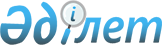 О назначении Мухамбетова А. Б. акимом Костанайской областиУказ Президента Республики Казахстан от 11 сентября 2015 года № 88      Назначить Мухамбетова Архимеда Бегежановича акимом Костанайской области, освободив от должности акима Актюбинской области.      Президент

      Республики Казахстан                       Н. НАЗАРБАЕВ
					© 2012. РГП на ПХВ «Институт законодательства и правовой информации Республики Казахстан» Министерства юстиции Республики Казахстан
				